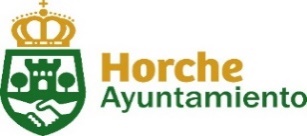 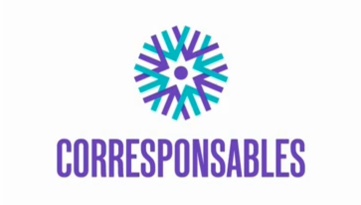 En Horche , a             de                      de 20 Firma: DATOS DEL MENOR O LA MENOR A CUIDAR DATOS DEL MENOR O LA MENOR A CUIDAR DATOS DEL MENOR O LA MENOR A CUIDAR DATOS DEL MENOR O LA MENOR A CUIDAR DATOS DEL MENOR O LA MENOR A CUIDAR DATOS DEL MENOR O LA MENOR A CUIDAR DATOS DEL MENOR O LA MENOR A CUIDAR DATOS DEL MENOR O LA MENOR A CUIDAR Nombre y Apellidos:Nombre y Apellidos:Nombre y Apellidos:Nombre y Apellidos:Nombre y Apellidos:Edad: Edad: Edad: Fecha de nacimiento:Fecha de nacimiento:Fecha de nacimiento:Fecha de nacimiento:Fecha de nacimiento:Curso actual:Curso actual:Curso actual:Domicilio:Domicilio:Domicilio:Domicilio:Domicilio:Localidad:Localidad:Localidad:Otros datos (Necesidades educativas o atención especial, discapacidad, enfermedades o alergias):Otros datos (Necesidades educativas o atención especial, discapacidad, enfermedades o alergias):Otros datos (Necesidades educativas o atención especial, discapacidad, enfermedades o alergias):Otros datos (Necesidades educativas o atención especial, discapacidad, enfermedades o alergias):Otros datos (Necesidades educativas o atención especial, discapacidad, enfermedades o alergias):Otros datos (Necesidades educativas o atención especial, discapacidad, enfermedades o alergias):Otros datos (Necesidades educativas o atención especial, discapacidad, enfermedades o alergias):Otros datos (Necesidades educativas o atención especial, discapacidad, enfermedades o alergias):DATOS DEL PADRE, MADRE, TUTOR O TUTORA LEGALDATOS DEL PADRE, MADRE, TUTOR O TUTORA LEGALDATOS DEL PADRE, MADRE, TUTOR O TUTORA LEGALDATOS DEL PADRE, MADRE, TUTOR O TUTORA LEGALDATOS DEL PADRE, MADRE, TUTOR O TUTORA LEGALDATOS DEL PADRE, MADRE, TUTOR O TUTORA LEGALDATOS DEL PADRE, MADRE, TUTOR O TUTORA LEGALDATOS DEL PADRE, MADRE, TUTOR O TUTORA LEGALNombre y Apellidos:Nombre y Apellidos:Nombre y Apellidos:Nombre y Apellidos:Nombre y Apellidos:Nombre y Apellidos:Nombre y Apellidos:DNI:Domicilio:Domicilio:Domicilio:Domicilio:Domicilio:Domicilio:Domicilio:Domicilio:Teléfonos de contacto:Teléfonos de contacto:Teléfonos de contacto:Teléfonos de contacto:Correo electrónico:Correo electrónico:Correo electrónico:Correo electrónico:Correo electrónico:Correo electrónico:Correo electrónico:Correo electrónico:DATOS DE LA/S PERSONA/S AUTORIZADA/S A LA RECOGIDA DEL MENOR O LA MENOR DATOS DE LA/S PERSONA/S AUTORIZADA/S A LA RECOGIDA DEL MENOR O LA MENOR DATOS DE LA/S PERSONA/S AUTORIZADA/S A LA RECOGIDA DEL MENOR O LA MENOR DATOS DE LA/S PERSONA/S AUTORIZADA/S A LA RECOGIDA DEL MENOR O LA MENOR DATOS DE LA/S PERSONA/S AUTORIZADA/S A LA RECOGIDA DEL MENOR O LA MENOR DATOS DE LA/S PERSONA/S AUTORIZADA/S A LA RECOGIDA DEL MENOR O LA MENOR DATOS DE LA/S PERSONA/S AUTORIZADA/S A LA RECOGIDA DEL MENOR O LA MENOR DATOS DE LA/S PERSONA/S AUTORIZADA/S A LA RECOGIDA DEL MENOR O LA MENOR Nombre y Apellidos:Nombre y Apellidos:Nombre y Apellidos:Nombre y Apellidos:Nombre y Apellidos:Nombre y Apellidos:Nombre y Apellidos:DNI:Teléfonos de contacto:Teléfonos de contacto:Teléfonos de contacto:Nombre y Apellidos:Nombre y Apellidos:Nombre y Apellidos:Nombre y Apellidos:Nombre y Apellidos:Nombre y Apellidos:DNI:DNI:Teléfonos de contacto:Teléfonos de contacto:SELECCIÓN DE LOS DÍAS DEL CAMPAMENTO DE NAVIDAD SELECCIÓN DE LOS DÍAS DEL CAMPAMENTO DE NAVIDAD SELECCIÓN DE LOS DÍAS DEL CAMPAMENTO DE NAVIDAD SELECCIÓN DE LOS DÍAS DEL CAMPAMENTO DE NAVIDAD SELECCIÓN DE LOS DÍAS DEL CAMPAMENTO DE NAVIDAD SELECCIÓN DE LOS DÍAS DEL CAMPAMENTO DE NAVIDAD SELECCIÓN DE LOS DÍAS DEL CAMPAMENTO DE NAVIDAD SELECCIÓN DE LOS DÍAS DEL CAMPAMENTO DE NAVIDAD Marque con una “X” la casilla o casillas por las que estén interesados. El horario de dicho campamento será de 9 a 14 horas. Marque con una “X” la casilla o casillas por las que estén interesados. El horario de dicho campamento será de 9 a 14 horas. Marque con una “X” la casilla o casillas por las que estén interesados. El horario de dicho campamento será de 9 a 14 horas. Marque con una “X” la casilla o casillas por las que estén interesados. El horario de dicho campamento será de 9 a 14 horas. Marque con una “X” la casilla o casillas por las que estén interesados. El horario de dicho campamento será de 9 a 14 horas. Marque con una “X” la casilla o casillas por las que estén interesados. El horario de dicho campamento será de 9 a 14 horas. Marque con una “X” la casilla o casillas por las que estén interesados. El horario de dicho campamento será de 9 a 14 horas. Marque con una “X” la casilla o casillas por las que estén interesados. El horario de dicho campamento será de 9 a 14 horas. Diciembre: 23 27 28 29 30 Enero: 3 45 7 Enero: 3 45 7 Enero: 3 45 7 Enero: 3 45 7 Enero: 3 45 7 Enero: 3 45 7 Enero: 3 45 7 CONDICIONES E INFORMACIÓN  La presente solicitud solo forma parte de la bolsa de horas de cuidado del menor o la menor, dándose prioridad por medio de una valoración previa a aquellos que cumplan algunos de los requisitos plateados en las bases. La resolución del menor o la menor admitido o admitida se realizará por vía telefónica. La presente solicitud se entregará presencialmente solicitando cita previa en el número de teléfono 655259926 en Casa de la Cultura de Horche, a través del correo electrónico  corresponsables@horche.orgDicha solicitud estará a su disposición en Casa de la Cultura, Servicios Sociales y Ayuntamiento de Horche. Las inscripciones se podrán realizar hasta el 15 de Diciembre de 2021